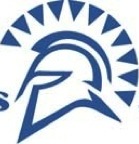 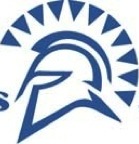 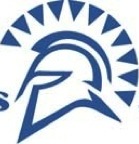 Social Skills: Ms. CrowDrew.crowbray@sesd.orgRoom: D3Crowclass.weebly.comSocial Skills is a class that focuses on connective, interpersonal, social, and relational skills in order to facilitate interactive communication.  Effective social skills lead not only to improved academic success, but facilitate strength in all areas of life, from interpersonal and familial relationships, to job and vocational settings.  Students’ social skills will be strengthened through the use of a structured and guided curriculum which explores different social interactions, scenarios, and skills students will encounter in their academic and everyday lives.At the end of the course students should be able to:Engage effectively in a range of collaborative discussions (one-on-one, in groups, and teacher-led) with diverse partners on grade 6 topics, texts, and issues, building on others’ ideas and expressing their own clearlyFollow rules for discussions, set specific goals and deadlines, and define individual roles as neededAdapt speech to a variety of contexts and tasks, demonstrating command of formal English when indicated or appropriateWork effectively in groups and individually, demonstrating typical social conventions such as: listening skills, pausing, on-topic conversation, and general social cuesAs Spartan Students, We:Show Respect by considering others’ feelings and taking care of others’ property.Have Responsibility by being accountable for choices made.Make Right Choices by having self-control and doing our very best.Homework PolicyDaily assignments not completed in class are to be done for homework. Specific homework assignments are given when deemed necessary by the teacher.  Homework turned in on time will receive full credit.  Unexcused late work will receive partial credit.  Homework/classwork is graded for completion and effort, not just accuracy.Classroom Rules Be in your seat when the bell ringsBring all necessary materials to class every dayRespect others and their propertyUse appropriate languageNO food, gum, candy, sunflower seeds, etc., except bottled waterRecommended Materials  3 ring (1 to 1 ½  inch) binder with an abundance of college ruled loose-leaf paper Agenda (one is provided by SMS)2 black or blue ink pens and 2 sharpened pencils or mechanical pencil with extra leadEraser(s)ScissorsHighlighter(s)Class homework and/or projects to be brought in to complete each dayAttendance and Tardy PolicyStudents are expected to be in class and in their seats when the bell rings.  If you are absent, you are responsible for obtaining the assignments, handouts, notes, etc. from the teacher.  Your absence is your responsibility. Parents and Students: please sign and return by: September 17, 2015Student: I have read and understand the rules, responsibilities, procedures and consequences of Ms.  Crow’s ELA class. I agree to follow the guidelines and procedures set forth in this packet. PRINTED NAME of Student 		Signature of Student				PeriodParent/Guardian:  I have read and understand the rules, responsibilities, procedures and consequences of Ms. Crow’s ELA class.  If I have any questions, concerns or problems, I will contact Ms. Crow by e-mail at: drew.crowbray@sesd.orgPRINTED NAME of Parent/Guardian	Signature of Parent/Guardian		EMAIL/PHONE